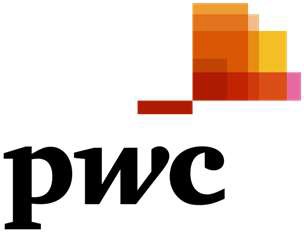 RevisionsberättelseTill årsmötet i Hundstallet - Svenska Hundskyddsföreningen, org.nr 802001-4968Rapport om årsredovisningenUttalandenVi har utfört en revision av årsredovisningen för Hundstallet - Svenska Hundskyddsföreningen för år 2021.Enligt vår uppfattning har årsredovisningen upprättats i enlighet med årsredovisningslagen och ger en i alla väsentliga avseenden rättvisande bild av föreningens finansiella ställning per den 31 december 2021 och av dess finansiella resultat för året enligt årsredovisningslagen. Förvaltningsberättelsen är förenlig med årsredovisningens övriga delar.Vi tillstyrker därför att årsmötet fastställer resultaträkningen och balansräkningen för föreningen.Grund för uttalandenVi har utfört revisionen enligt International Standards on Auditing (ISA) och god revisionssed i Sverige. Vårt ansvar enligt dessa standarder beskrivs närmare i avsnittet Revisorns ansvar.Vi är oberoende i förhållande till föreningen enligt god revisorssed i Sverige och har i övrigt fullgjort vårt yrkesetiska ansvar enligt dessa krav.Vi anser att de revisionsbevis vi har inhämtat är tillräckliga och ändamålsenliga som grund för våra uttalanden.Styrelsens ansvarDet är styrelsen som har ansvaret för att årsredovisningen upprättas och att den ger en rättvisande bild enligt årsredovisningslagen. Styrelsen ansvarar även för den interna kontroll som de bedömer är nödvändig för att upprätta en årsredovisning som inte innehåller några väsentliga felaktigheter, vare sig dessa beror på oegentligheter eller på misstag.Vid upprättandet av årsredovisningen ansvarar styrelsen för bedömningen av föreningens förmåga att fortsätta verksamheten. De upplyser, när så är tillämpligt, om förhållanden som kan påverka förmågan att fortsätta verksamheten och att använda antagandet om fortsatt drift. Antagandet om fortsatt drift tillämpas dock inte om styrelsen avser att likvidera föreningen, upphöra med verksamheten eller inte har något realistiskt alternativ till att göra något av detta.Revisorns ansvarVi har att utföra revisionen enligt International Standards on Auditing (ISA) och god revisionssed i Sverige. Våra mål är att uppnå en rimlig grad av säkerhet om huruvida årsredovisningen som helhet inte innehåller några väsentliga felaktigheter, vare sig dessa beror på oegentligheter eller på misstag, och att lämna en revisionsberättelse som innehåller våra uttalanden. Rimlig säkerhet är en hög grad av säkerhet, men är ingen garanti för att en revision som utförs enligt ISA och god revisionssed i Sverige alltid kommer att upptäcka en väsentlig felaktighet om en sådan finns. Felaktigheter kan uppstå på grund av oegentligheter eller misstag och anses vara väsentliga om de enskilt eller tillsammans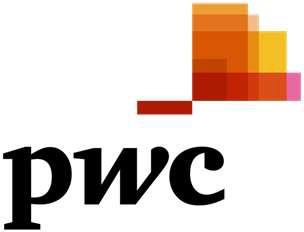 rimligen kan förväntas påverka de ekonomiska beslut som användare fattar med grund i årsredovisningen.Som del av en revision enligt ISA använder vi professionellt omdöme och har en professionellt skeptisk inställning under hela revisionen. Dessutom:identifierar och bedömer vi riskerna för väsentliga felaktigheter i årsredovisningen, vare sig dessa beror på oegentligheter eller på misstag, utformar och utför granskningsåtgärder bland annat utifrån dessa risker och inhämtar revisionsbevis som är tillräckliga och ändamålsenliga för att utgöra en grund för våra uttalanden. Risken för att inte upptäcka en väsentlig felaktighet till följd av oegentligheter är högre än för en väsentlig felaktighet som beror på misstag, eftersom oegentligheter kan innefatta agerande i maskopi, förfalskning, avsiktliga utelämnanden, felaktig information eller åsidosättande av intern kontroll.skaffar vi oss en förståelse av den del av föreningens interna kontroll som har betydelse för vår revision för att utforma granskningsåtgärder som är lämpliga med hänsyn till omständigheterna, men inte för att uttala oss om effektiviteten i den interna kontrollen.utvärderar vi lämpligheten i de redovisningsprinciper som används och rimligheten i styrelsens uppskattningar i redovisningen och tillhörande upplysningar.drar vi en slutsats om lämpligheten i att styrelsen använder antagandet om fortsatt drift vid upprättandet av årsredovisningen. Vi drar också en slutsats, med grund i de inhämtade revisionsbevisen, om huruvida det finns någon väsentlig osäkerhetsfaktor som avser sådana händelser eller förhållanden som kan leda till betydande tvivel om föreningens förmåga att fortsätta verksamheten. Om vi drar slutsatsen att det finns en väsentlig osäkerhetsfaktor, måste vi i revisionsberättelsen fästa uppmärksamheten på upplysningarna i årsredovisningen om den väsentliga osäkerhetsfaktorn eller, om sådana upplysningar är otillräckliga, modifiera uttalandet om årsredovisningen. Våra slutsatser baseras på de revisionsbevis som inhämtas fram till datumet för revisionsberättelsen. Dock kan framtida händelser eller förhållanden göra att en förening inte längre kan fortsätta verksamheten.utvärderar vi den övergripande presentationen, strukturen och innehållet i årsredovisningen, däribland upplysningarna, och om årsredovisningen återger de underliggande transaktionerna och händelserna på ett sätt som ger en rättvisande bild.Vi måste informera styrelsen om bland annat revisionens planerade omfattning och inriktning samt tidpunkten för den. Vi måste också informera om betydelsefulla iakttagelser under revisionen, däribland eventuella betydande brister i den interna kontrollen som vi identifierat.Rapport om andra krav enligt lagar och andra författningarUttalandeUtöver vår revision av årsredovisningen har vi även utfört en revision av styrelsens förvaltning för Hundstallet - Svenska Hundskyddsföreningen för år 2021.Vi tillstyrker att årsmötet disponerar resultatet enligt förslaget i förvaltningsberättelsen och beviljar styrelsens ledamöter ansvarsfrihet för räkenskapsåret.Grund för uttalandeVi har utfört revisionen enligt god revisionssed i Sverige. Vårt ansvar enligt denna beskrivs närmare i avsnittet Revisorns ansvar. Vi är oberoende i förhållande till föreningen enligt god revisorssed i Sverige och har i övrigt fullgjort vårt yrkesetiska ansvar enligt dessa krav.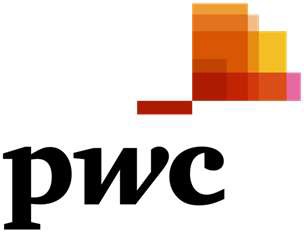 Vi anser att de revisionsbevis vi har inhämtat är tillräckliga och ändamålsenliga som grund för vårt uttalande.Styrelsens ansvarDet är styrelsen som har ansvaret för förvaltningen, samt styrelsen som har ansvaret för förslaget till dispositionen beträffande föreningens resultat.Revisorns ansvarVårt mål beträffande revisionen av förvaltningen, och därmed vårt uttalande om ansvarsfrihet, är att inhämta revisionsbevis för att med en rimlig grad av säkerhet kunna bedöma om någon styrelseledamot i något väsentligt avseende företagit någon åtgärd eller gjort sig skyldig till någon försummelse som kan föranleda ersättningsskyldighet mot föreningen.Vårt mål beträffande revisionen av förslaget till dispositioner av föreningens resultat, och därmed vårt uttalande om detta, är att med rimlig grad av säkerhet bedöma om förslaget är förenligt med stadgarna.Rimlig säkerhet är en hög grad av säkerhet, men ingen garanti för att en revision som utförs enligt god revisionssed i Sverige alltid kommer att upptäcka åtgärder eller försummelser som kan föranleda ersättningsskyldighet mot föreningen.Som en del av en revision enligt god revisionssed i Sverige använder vi professionellt omdöme och har en professionellt skeptisk inställning under hela revisionen. Granskningen av förvaltningen och förslaget till dispositioner av föreningens resultat grundar sig främst på revisionen av räkenskaperna. Vilka tillkommande granskningsåtgärder som utförs baseras på vår professionella bedömning med utgångspunkt i risk och väsentlighet. Det innebär att vi fokuserar granskningen på sådana åtgärder, områden och förhållanden som är väsentliga för verksamheten och där avsteg och överträdelser skulle ha särskild betydelse för föreningens situation. Vi går igenom och prövar fattade beslut, beslutsunderlag, vidtagna åtgärder och andra förhållanden som är relevanta för vårt uttalande om ansvarsfrihet.Stockholm den 13 april 2022 Öhrlings PricewaterhouseCoopers ABMonica Hedberg Auktoriserad revisorDeltagareÖHRLINGS PRICEWATERHOUSECOOPERS AB  556029-6740  Sverige